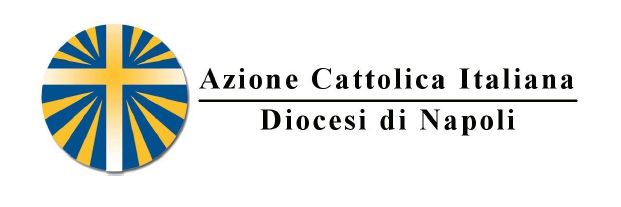 FESTA DEGLI INCONTRI 14 GIUGNO 2020Incontri-amoci a casaÈ la squadra giusta!Dalla proposta dell’Acr:4. ​Momento “Genitori”​ ​(circa 10 min)​: a cura del Settore Adulti.NB.​ Differentemente dalle altre Feste degli Incontri, non si tratterà di un momento esclusivamente rivolto ai genitori, per cui il coinvolgimento dei ragazzi anche in questo momento è necessario per non renderlo una “appendice” alla Festa.Proposta del Settore AdultiObiettivoI bambini e gli adulti di ogni famiglia giocano, nella vita di tutti i giorni, in squadre diverse come la squadra della scuola oppure del lavoro. Quando si ritrovano a casa, insieme, vestono finalmente i panni della stessa squadra. L’attenzione da vivere è sentirsi squadra famiglia sempre, anche quando per necessità si indossano le maglie di altre squadre.Prima della festaOgni famiglia sceglie un gesto o un’azione sportiva da personificare e crea un collage o un video di max 10 secondo per condividerlo. Nel caso del collage, deve essere realizzato con due foto: l’immagine reale e l’immagine della simulazione. Il collage o il video vengono inviati a settoreadulti@azionecattolicanapoli.it.Durante la festaIl campo sportivo è il luogo della città dove le squadre gareggiano tra loro in un clima di sana competizione. Ogni famiglia si trasforma in una squadra per questo tempo della festa ed entra in sfida con le altre. La prova consiste in una sfida sportiva che viene lanciata a tutte le famiglie in live dalla famiglia di un consigliere diocesano del settore adulti.